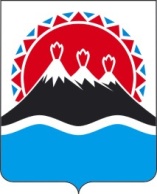 РЕГИОНАЛЬНАЯ СЛУЖБАПО ТАРИФАМ И ЦЕНАМ КАМЧАТСКОГО КРАЯПРОЕКТ ПОСТАНОВЛЕНИЯ             г. Петропавловск-Камчатский
          В соответствии с Федеральным законом от 07.12.2011 № 416-ФЗ «О водоснабжении и водоотведении», постановлением Правительства Российской Федерации от 13.05.2013 № 406 «О государственном регулировании тарифов в сфере водоснабжения и водоотведения», приказом ФСТ России от 27.12.2013 № 1746-э «Об утверждении Методических указаний по расчету регулируемых тарифов в сфере водоснабжения и водоотведения», Законом Камчатского края от 24.11.2017 № 160 «О краевом бюджете на 2018 год и на плановый период 2019 и 2020 годов», постановлением Правительства Камчатского края от 19.12.2008 № 424-П «Об утверждении Положения о Региональной службе по тарифам и ценам Камчатского края», протоколом Правления Региональной службы по тарифам и ценам Камчатского края от ХХ.11.2018 № ХХПОСТАНОВЛЯЮ:1. Внести в постановление Региональной службы по тарифам и ценам Камчатского края от 16.12.2016 № 404 «Об утверждении тарифов на питьевую воду (питьевое водоснабжение) и водоотведение ООО «Управляющая организация «Сокоч» потребителям Начикинского сельского поселения Елизовского муниципального района на 2017-2019 годы» следующие изменения:1) пункт 6 части 5 постановления изложить в следующей редакции:           «6) с 01 июля 2019 года по 31 декабря 2019 года – 57,81 руб. за 1 куб. метр. »;2) часть 6 постановления дополнить пунктами 5, 6 следующего содержания:«5) с 01 января 2019 года по 30 июня 2019 года – в размере 44,60 руб. за 1 куб. метр; 6) с 01 июля 2019 года по 31 декабря 2019 года – в размере 46,00 руб. за 1 куб. метр.»;3) пункт 6 части 7 постановления изложить в следующей редакции:           «6) с 01 июля 2019 года по 31 декабря 2019 года – 55,42 руб. за 1 куб. метр. »;4) часть 8 постановления дополнить пунктами 5, 6 следующего содержания:«5) с 01 января 2019 года по 30 июня 2019 года – в размере 21,00 руб. за 1 куб. метр; 6) с 01 июля 2019 года по 31 декабря 2019 года – в размере 24,00 руб. за 1 куб. метр.»;5) раздел 1 приложения 1 к постановлению изложить в следующей редакции: «»;6) раздел 2 приложения 1 к постановлению изложить в следующей редакции: «»;7) раздел 3 приложения 1 к постановлению изложить в следующей редакции: «»;8) раздел 4 приложения 1 к постановлению изложить в следующей редакции: «»;9) раздел 2 приложения 2 к постановлению изложить в следующей редакции: «»;12) раздел 3 приложения 2 к постановлению изложить в следующей редакции: «»;13) раздел 4 приложения 1 к постановлению изложить в следующей редакции: «».2. Настоящее постановление вступает в силу через десять дней после его официального опубликования и распространяется на правоотношения, возникшие с 01 января 2019 года.Руководитель Региональной службыпо тарифам и ценам Камчатского края 				               О.Н. КукильСОГЛАСОВАНО:Консультантотдела по регулированию тарифов в коммунальном комплексе Региональной службы по тарифам и ценам Камчатского края __________/О.Ю. Раздьяконова/     Начальник организационно-правового отдела Региональной службы по тарифам и ценам Камчатского края  ______________/С.С. Андрусяк/ХХ.11.2018№ХХО внесении изменений в постановление Региональной службы по тарифам и ценам Камчатского края от 16.12.2016 № 404 «Об утверждении тарифов на питьевую воду (питьевое водоснабжение) и водоотведение ООО «Управляющая организация «Сокоч» потребителям Начикинского сельского поселения Елизовского муниципального района на 2017-2019 годы»N  
п/пПоказатели           
производственной программыЕдиницы     
измерения2017 год2018 год2019 годN  
п/пПоказатели           
производственной программыЕдиницы     
измерения2017 год1234561. Объем реализации услуг, в том числе по потребителям:тыс. м378,74876,80073,2001.1- населению тыс. м351,14749,19944,5001.2- бюджетным потребителям тыс. м32,0402,0402,5001.3- прочим потребителям тыс. м325,56125,56126,200N  
п/пНаименование 
мероприятияСрок реализации мероприятийФинансовые
потребности 
на реализацию
мероприятий, 
тыс. руб.Ожидаемый эффектОжидаемый эффектN  
п/пНаименование 
мероприятияСрок реализации мероприятийФинансовые
потребности 
на реализацию
мероприятий, 
тыс. руб.наименование 
показателятыс. руб./%123456Мероприятия1. Капитальный и текущий ремонт и техническое обслуживание объектов централизованных систем водоснабжения либо объектов, входящих в состав таких систем2017 год270,00Обеспечение бесперебойной работы объектов водоснабжения, качественного предоставления услуг, поддержание и восстановление эксплуатационных свойств оборудования, сооружений и устройств систем водоснабжения1. Капитальный и текущий ремонт и техническое обслуживание объектов централизованных систем водоснабжения либо объектов, входящих в состав таких систем2018 год277,19Обеспечение бесперебойной работы объектов водоснабжения, качественного предоставления услуг, поддержание и восстановление эксплуатационных свойств оборудования, сооружений и устройств систем водоснабжения1. Капитальный и текущий ремонт и техническое обслуживание объектов централизованных систем водоснабжения либо объектов, входящих в состав таких систем2019 год287,04Обеспечение бесперебойной работы объектов водоснабжения, качественного предоставления услуг, поддержание и восстановление эксплуатационных свойств оборудования, сооружений и устройств систем водоснабженияИтого: 834,23N  
п/пПоказателиГодтыс. руб.12341.Необходимая валовая выручка20173905,562.Необходимая валовая выручка20184032,483.Необходимая валовая выручка20194110,67Nп/пНаименование мероприятияГодСрок выполнения мероприятий производственной программы (тыс. руб.)Срок выполнения мероприятий производственной программы (тыс. руб.)Срок выполнения мероприятий производственной программы (тыс. руб.)Срок выполнения мероприятий производственной программы (тыс. руб.)Nп/пНаименование мероприятияГод1 квартал2 квартал3 квартал4 квартал.12345671.Капитальный и текущий ремонт и техническое обслуживание объектов централизованных систем водоснабжения либо объектов, входящих в состав таких систем201767,5067,5067,5067,501.Капитальный и текущий ремонт и техническое обслуживание объектов централизованных систем водоснабжения либо объектов, входящих в состав таких систем201869,3069,3069,3069,291.Капитальный и текущий ремонт и техническое обслуживание объектов централизованных систем водоснабжения либо объектов, входящих в состав таких систем201971,7671,7671,7671,76N 
п/пНаименование 
мероприятияСрок реализации мероприятийФинансовые 
потребности 
на реализацию
мероприятий, 
тыс. руб.Ожидаемый эффектОжидаемый эффектN 
п/пНаименование 
мероприятияСрок реализации мероприятийФинансовые 
потребности 
на реализацию
мероприятий, 
тыс. руб.наименование 
показателятыс. руб./%123456Мероприятия1. Капитальный и текущий ремонт и техническое обслуживание объектов централизованных систем водоотведения либо объектов, входящих в состав таких систем2017 год50,00Обеспечение бесперебойной работы объектов водоотведения, качественного предоставления услуг, поддержание и восстановление эксплуатационных свойств оборудования, сооружений и устройств систем водоотведения1. Капитальный и текущий ремонт и техническое обслуживание объектов централизованных систем водоотведения либо объектов, входящих в состав таких систем2018 год51,33Обеспечение бесперебойной работы объектов водоотведения, качественного предоставления услуг, поддержание и восстановление эксплуатационных свойств оборудования, сооружений и устройств систем водоотведения1. Капитальный и текущий ремонт и техническое обслуживание объектов централизованных систем водоотведения либо объектов, входящих в состав таких систем2019 год53,15Обеспечение бесперебойной работы объектов водоотведения, качественного предоставления услуг, поддержание и восстановление эксплуатационных свойств оборудования, сооружений и устройств систем водоотведенияИтого: 154,48N  
п/пПоказателиГодтыс. руб.12341.Необходимая валовая выручка20172842,832.Необходимая валовая выручка20182877,653.Необходимая валовая выручка20193089,07Nп/пНаименование мероприятияГодСрок выполнения мероприятий производственной программы (тыс. руб.)Срок выполнения мероприятий производственной программы (тыс. руб.)Срок выполнения мероприятий производственной программы (тыс. руб.)Срок выполнения мероприятий производственной программы (тыс. руб.)Nп/пНаименование мероприятияГод1 квартал2 квартал3 квартал4 квартал.12345671.Капитальный и текущий ремонт и техническое обслуживание объектов централизованных систем водоотведения либо объектов, входящих в состав таких систем201712,5012,5012,5012,501.Капитальный и текущий ремонт и техническое обслуживание объектов централизованных систем водоотведения либо объектов, входящих в состав таких систем201812,8312,8312,8312,841.Капитальный и текущий ремонт и техническое обслуживание объектов централизованных систем водоотведения либо объектов, входящих в состав таких систем201913,2913,2913,2913,28